DANH SÁCH MÃ QR NIÊM YẾT THỦ TỤC HÀNH CHÍNH THUỘC THẨM QUYỀN GIẢI QUYẾT CỦA CÔNG AN TỈNH1. LĨNH VỰC ĐĂNG KÝ, QUẢN LÝ CON DẤU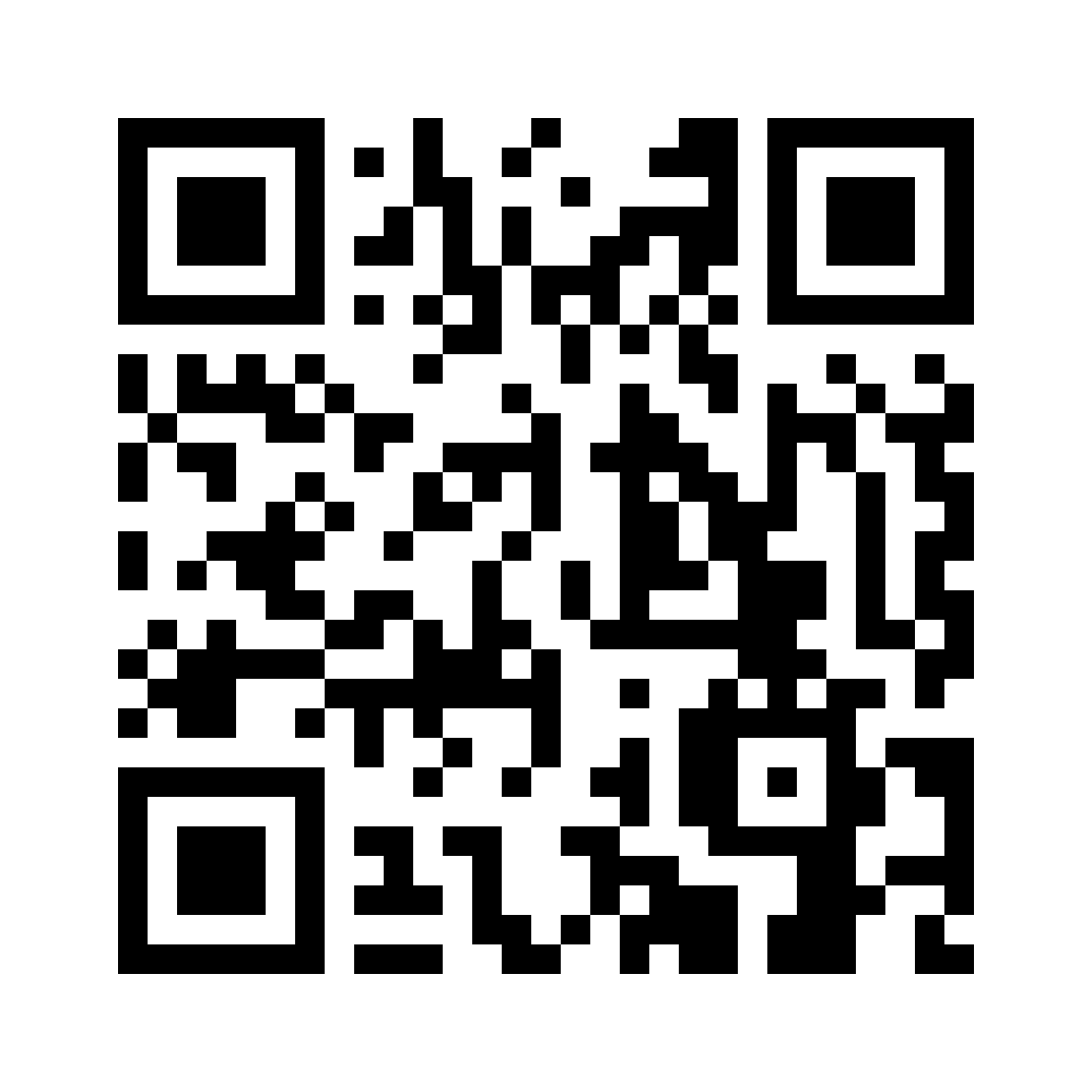 2. LĨNH VỰC PHÒNG CHÁY, CHỮA CHÁY (CẤP TỈNH)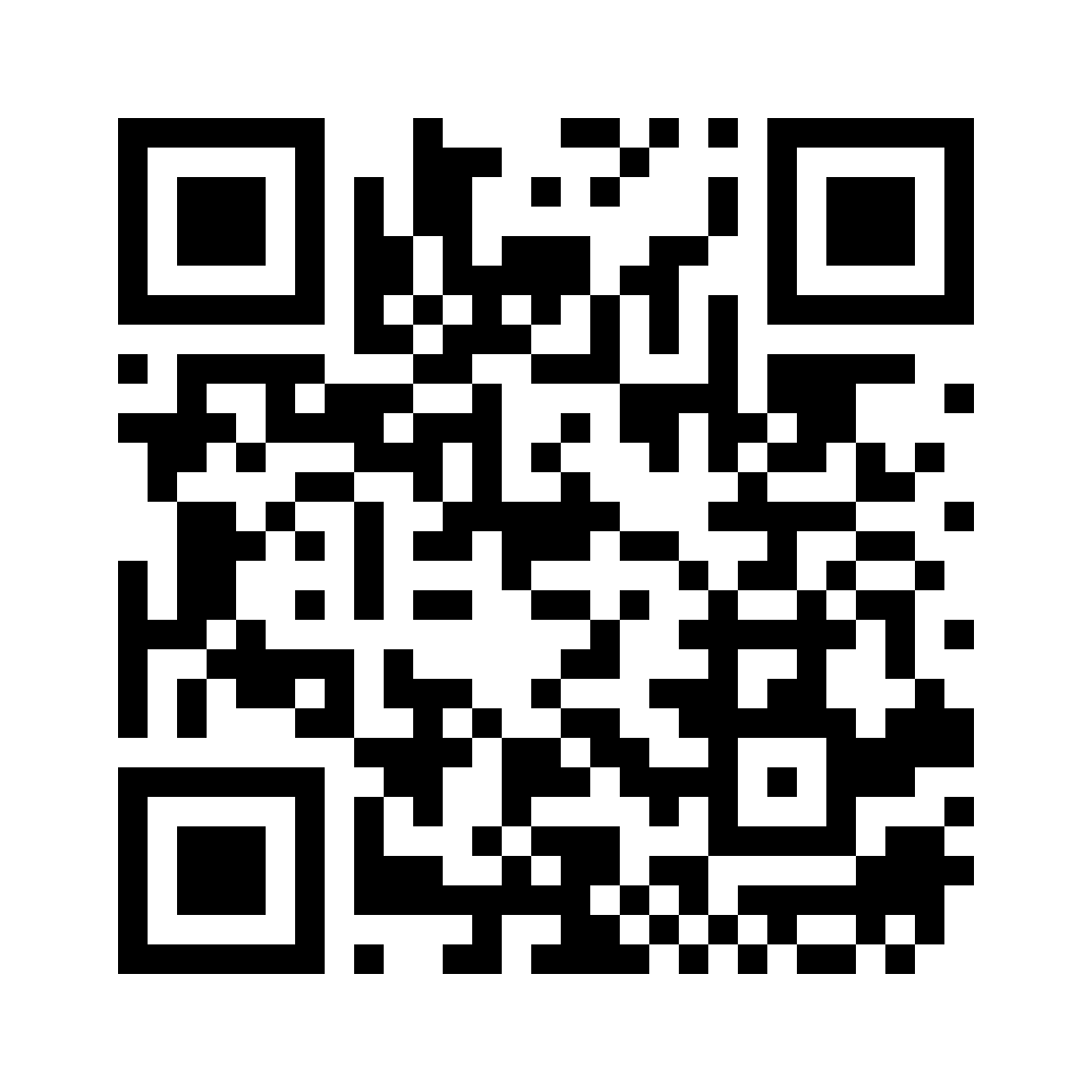 3. LĨNH VỰC QUẢN LÝ NGÀNH, NGHỀ ĐẦU TƯ KINH DOANH CÓ ĐIỀU KIỆN VỀ AN NINH TRẬT TỰ (CẤP TỈNH)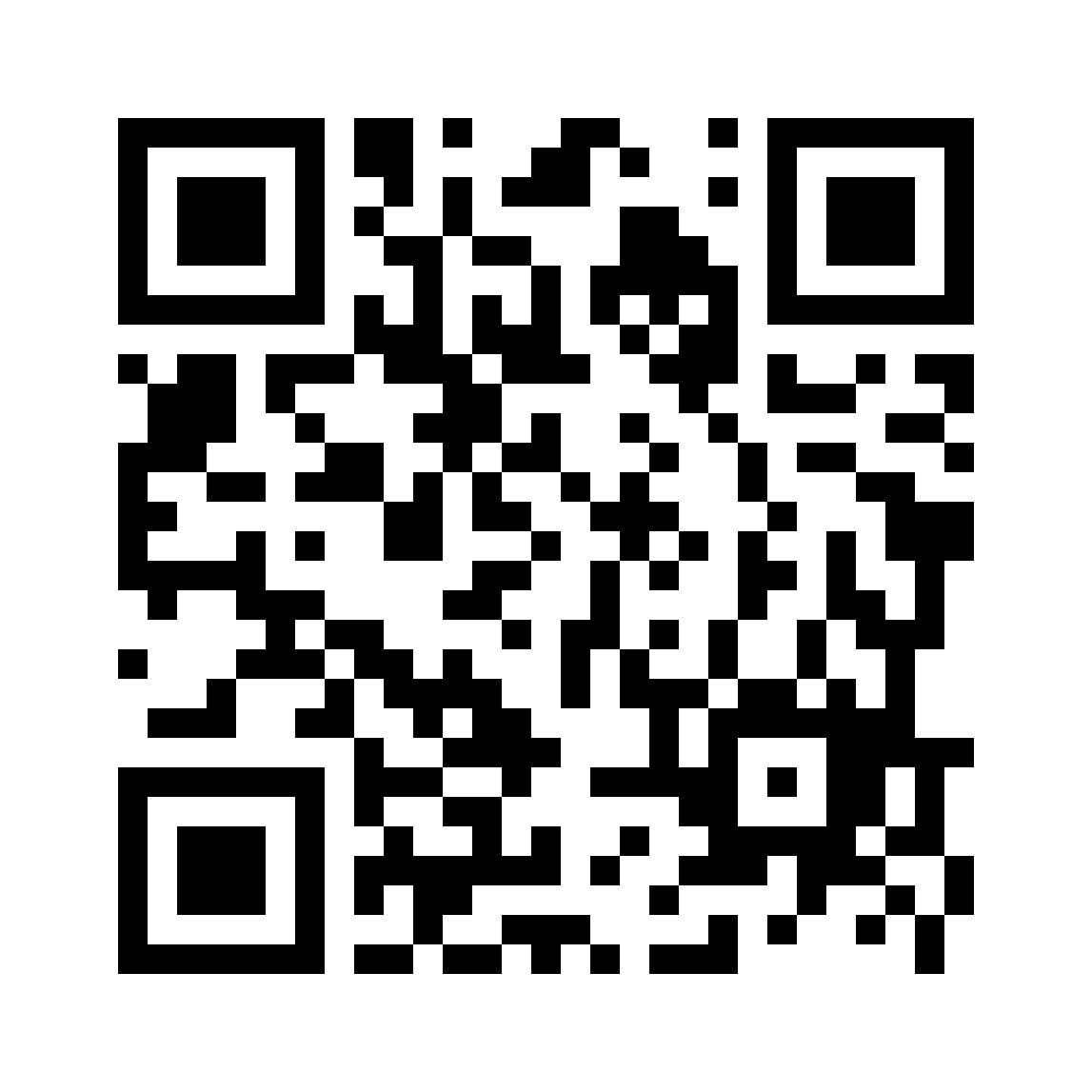 